День рассказывания сказок.Этот день был проведен с воспитателями ДОУ №5 в рамках сетевого взаимодействия. 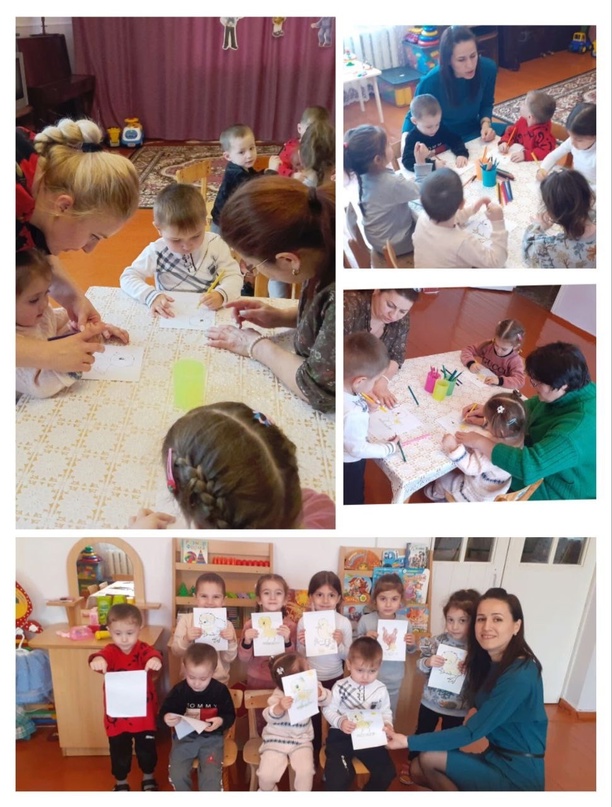 